Supplementary Information:Genetic Influences on Hormonal Markers of Chronic HPA Function in Human HairTucker-Drob EM, Grotzinger A, Briley DA, Engelhardt LE, Mann FD, Patterson M, Kirschbaum Results of Post-Hoc Analyses: Dichotomous Age and SES Moderation	Moderation by age. Inspection of age LOSEM results for cortisol and cortisone indicated one transition point at approximately 13 years of age. Two discrete groups were created with participants 13 years of age or younger coded as 0 and participants older than 13 coded as 1. The baseline model allowed for interactions between the dichotomized age or SES variable and ACE estimates for cortisol, cortisone and their association. All models also included mean sex and age differences and an age × sex interaction; age was entered as a continuous covariate. Model fit indices for dichotomous age moderation models are summarized in the top portion of Table S3. Including moderation by age of the association between shared environmental factors prohibited model convergence and this interaction term was excluded from all models. As with the continuous moderation results, removing age moderation of the remaining ACE parameters for cortisol, cortisone, or the cross-trait correlations significantly decreased model fit relative to the baseline model. Removing age moderation entirely also significantly decreased model fit relative to the baseline model. Moderation by SES. Inspection of SES LOSEM results revealed a transition point at approximately -0.5 SDs. Two discrete groups were created for participants with SES scores at or below -0.5 SDs and participants above -0.5 SDs. The baseline model also included SES as a continuous covariate. Model fit indices for dichotomous SES moderation models are summarized in the bottom portion of Table S3. As with age, including moderation by SES of the association between shared environmental factors resulted in a series of models that failed to converge and, therefore, this interaction term was excluded for all analyses. Model comparisons revealed that removing SES moderation of remaining ACE parameters for cortisol, cortisone, or the cross-trait correlations did not significantly decrease model fit relative to the baseline mode. In addition, removing all moderation by SES did not significantly decrease model fit. Finally, allowing SES to moderate only shared environmental influences did not significantly increase model fit relative to a model that included no moderation.Table S1. Model fit indices and sex-specific parameter estimates for bivariate sex limitation modelsNote. 95% confidence intervals are given in brackets. All models controlled for race and age as exogenous covariates. Estimates indicate unstandardized path estimates. Estimates in the M row are for males; estimates in the F row are for females. a, genetic path estimate; c, shared environment; e, non-shared environment ***significantly different than zero at p < .001; ** p < .01; * p < .05Table S2. Model fits for bivariate age and SES moderation models of genetic and environmental influences on cortisol and cortisoneNote. 95% confidence intervals are given in brackets. All models controlled for race, sex, and sex-specific linear effects of age; all SES models also included a main effect of SES. Age and SES moderation was examined continuously. a, genetic path estimate; c, shared environment; e, non-shared environment ***significantly different than zero at p < .001; ** p < .01; * p < .05         Table S3. Dichotomous Age and SES Moderation ModelsNote. All models controlled for race, sex, and sex-specific linear 	effects of age; all SES models also included a main effect of 	SES.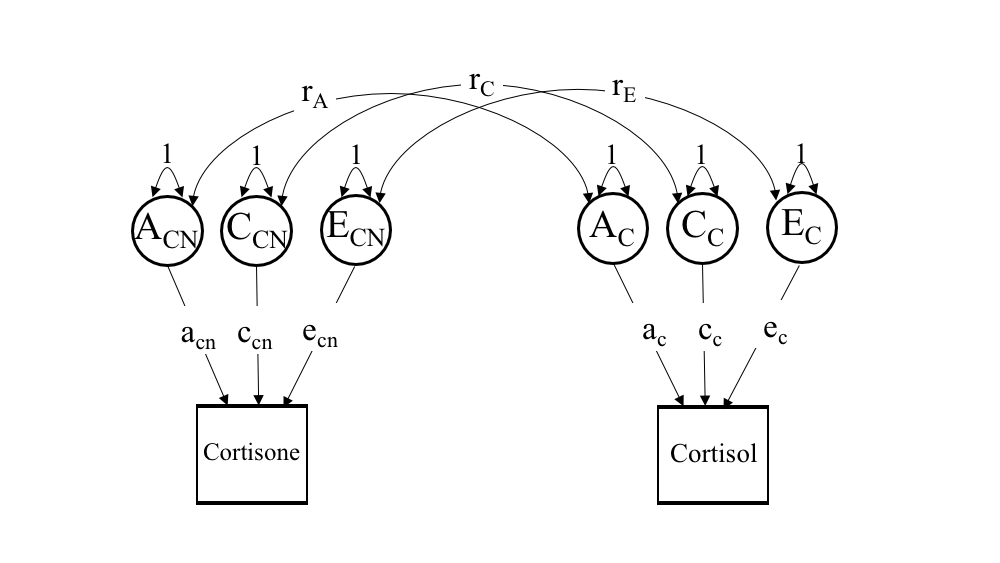 Figure S1. Path diagram for bivariate correlated factors model used in all parametric and nonparametric LOSEM analyses. For ease of presentation only one twin per pair is depicted. Figure S2. Moderation by age of ACE contributions to unstandardized variance in cortisone and cortisol and their bivariate association from parametric moderation model (row A) and using nonparametric LOSEM (row B). 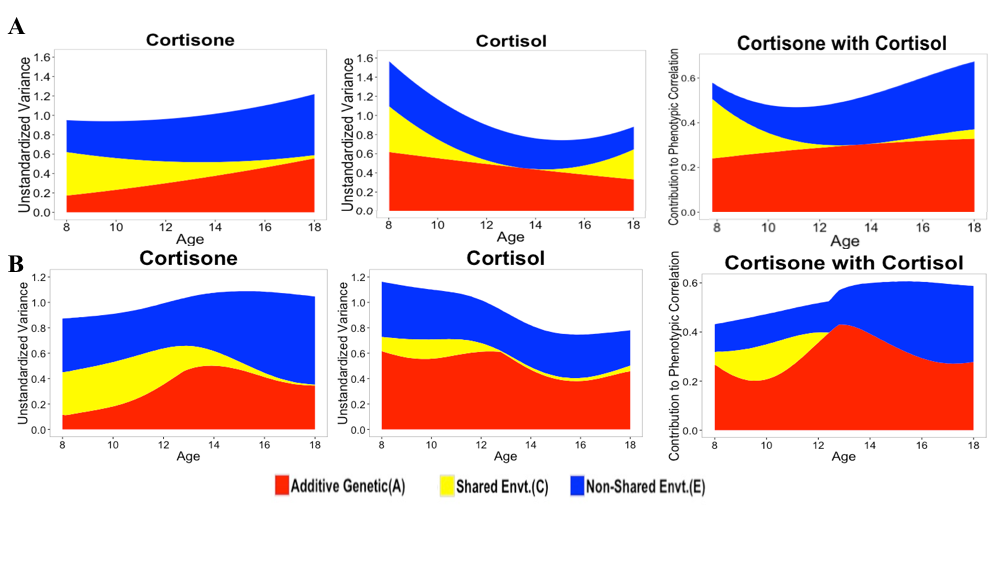 Figure S3. Moderation by SES of ACE contributions to unstandardized variance in cortisone and cortisol and their bivariate association from parametric moderation model (row A) and using nonparametric LOSEM (row B). For LOSEM estimates, shared environmental contributions to phenotypic correlations are not depicted when shared environmental variance was estimated at < .01 for cortisol or cortisone. 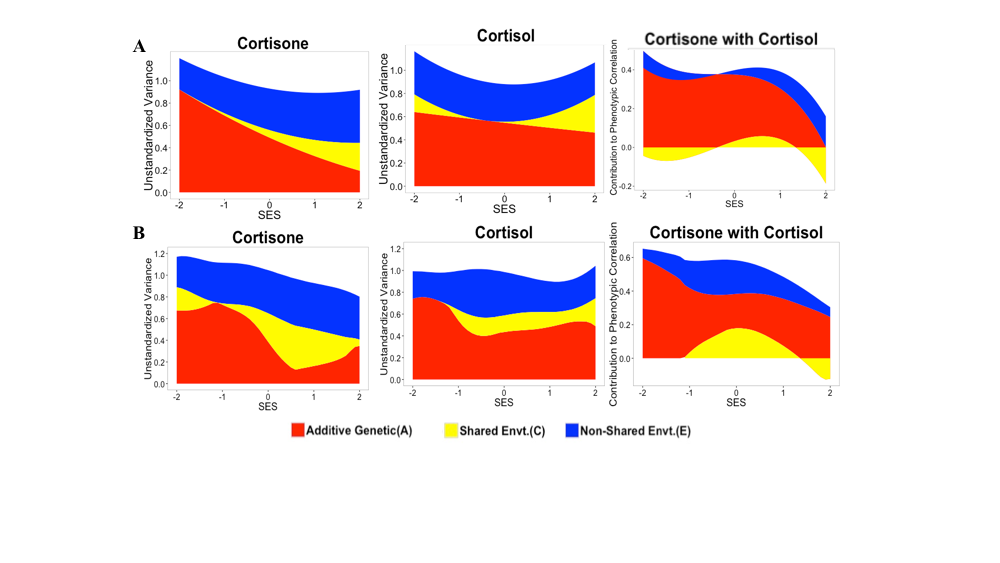 CortisolCortisolCortisolCortisoneCortisoneCortisoneModelBICAICModel Fit ComparisonsaceaceModel 1a: Qualitative C; cortisol and cortisone quantitative differences; sex-specific age differences6010.515860.62Model 1a vs. 1c:           Δχ2(5) = 5.60, p = .35M.58      [-.04, 1.20].64**                   [.20, 1.08].54***     [.35, .73].44     [-.23, 1.11].66***               [.31, 1.01].58***             [.44, .73]Model 1a: Qualitative C; cortisol and cortisone quantitative differences; sex-specific age differences6010.515860.62Model 1a vs. 1c:           Δχ2(5) = 5.60, p = .35F.73***     [.58, .89].06               [-.99, 1.12].62***             [.53, .70].55[-.16, 1.27].47[-.24, 1.17].71***[.57, .85]Model 1b: Qualitative A, cortisol and cortisone quantitative differences; sex-specific age differences6011.095861.20Model 1b vs. 1c:           Δχ2(5) = 7.46, p = .19M.66** [.27, 1.04].58**               [.21, .96].53***        [.38, .68].46*          [.01, .92].65***               [.35, .94].59***            [.47, .70]Model 1b: Qualitative A, cortisol and cortisone quantitative differences; sex-specific age differences6011.095861.20Model 1b vs. 1c:           Δχ2(5) = 7.46, p = .19M.66** [.27, 1.04].58**               [.21, .96].53***        [.38, .68].46*          [.01, .92].65***               [.35, .94].59***            [.47, .70]Model 1b: Qualitative A, cortisol and cortisone quantitative differences; sex-specific age differences6011.095861.20Model 1b vs. 1c:           Δχ2(5) = 7.46, p = .19F.73***[.57, .90].09[-.62, .81].62***[.53, .70].70**[.28, 1.12].22[-.94, 1.37].69***[.57, .80]Model 1c: Cortisol and cortisone quantitative differences, sex-specific age differences5988.215860.36M.64**     [.21, 1.07].60**             [.20, .99].53***      [.39, .68].41*         [.05, .78].68***           [.48, .88].59***             [.49 .69]Model 1c: Cortisol and cortisone quantitative differences, sex-specific age differences5988.215860.36F.72***  [.59, .85].12               [-.25, .48].62***      [.54, .71].67***[.46, .88].29[-.07, .64].71***[.59, .82]Model 2a: Cortisone quantitative differences, mean sex differences 5978.015863.39Model 1c vs. 2a:         Δχ2(3) = 4.14, p = .25M.79***       [.65, .94]-.06                   [-1.36, 1.24].58***     [.51, .66].65***       [.36, .94].44*               [.07, .81].57*** [.47, .67]Model 2a: Cortisone quantitative differences, mean sex differences 5978.015863.39Model 1c vs. 2a:         Δχ2(3) = 4.14, p = .25F.79***       [.65, .94]-.06                   [-1.36, 1.24].58***     [.51, .66].70***        [.50, .90].25              [-.14, .64].70*** [.59,  .82]Model 2b: Cortisol quantitative differences, sex-specific age differences5979.485864.86Model 1c vs. 2b:       Δχ2(3) = 8.71, p = .03M.76***    [.43, 1.09].45               [-.03, .92].53***       [.40, .67].62***                [.34, .90].43*          [.10,  .75].66***              [.57,  .76]Model 2b: Cortisol quantitative differences, sex-specific age differences5979.485864.86Model 1c vs. 2b:       Δχ2(3) = 8.71, p = .03F.70***[.53, .86].18[-.16, .52].63***[.54, .72].62***                [.34, .90].43*          [.10,  .75].66***              [.57,  .76]Model 3: sex-specific age differences5968.975867.57Model 2a vs. 3:         Δχ2(3) = 8.75, p = .03.77***[.57, .96].19[-.40, .79].59***[.51, .67].64***[.37, .91].39*[.04, .75].66***[.57, .75]Model 4: No sex differences5993.575909.80Model 3 vs. 4:         Δχ2(4) = 30.00, p < .001.80***[.71, .89].03[-.45, .56].59***[.52, .67].70***[.46, .93].33[-.06, .73].67***[.58, .76]ModelBICAICModel Fit ComparisonsAge Moderation Age Moderation Age Moderation Age Moderation Model 1: age moderation       cortisol, cortisone, and correlations 5943.465802.38Model 1: age moderation       cortisol, cortisone, and correlations 5943.465802.38Model 2a: age moderation cortisone and correlations 5952.805824.96        Model 1 vs. 2a:       Δχ2(3) = 18.19, p < .001Model 2a: age moderation cortisone and correlations 5952.805824.96        Model 1 vs. 2a:       Δχ2(3) = 18.19, p < .001Model 2b: age moderation cortisol and correlations5940.425812.57        Model 1 vs. 2b:         Δχ2(3) = 9.83,  p = .02Model 2b: age moderation cortisol and correlations5940.425812.57        Model 1 vs. 2b:         Δχ2(3) = 9.83,  p = .02Model 2c: age moderation cortisol and cortisone5940.845812.99        Model 1 vs. 2c:         Δχ2(3) = 11.54, p = .009 Model 2c: age moderation cortisol and cortisone5940.845812.99        Model 1 vs. 2c:         Δχ2(3) = 11.54, p = .009 Model 3: no age moderation5968.975867.57Model 1 vs. 3:         Δχ2(9) = 51.05,  p < .001Model 3: no age moderation5968.975867.57Model 1 vs. 3:         Δχ2(9) = 51.05,  p < .001SES Moderation SES Moderation SES Moderation SES Moderation Model 1: SES moderation cortisol, cortisone, and correlations5589.905442.21Model 1: SES moderation cortisol, cortisone, and correlations5589.905442.21Model 2a: SES moderation cortisone and correlations 5578.635443.97       Model 1 vs. 2a:         Δχ2(3) = 5.87, p = .12Model 2a: SES moderation cortisone and correlations 5578.635443.97       Model 1 vs. 2a:         Δχ2(3) = 5.87, p = .12Model 2b: SES moderation cortisol and correlations5578.985444.32       Model 1 vs. 2b:         Δχ2(3) = 7.42, p = .06Model 2b: SES moderation cortisol and correlations5578.985444.32       Model 1 vs. 2b:         Δχ2(3) = 7.42, p = .06Model 2c: SES moderation cortisol and cortisone5574.315439.65        Model 1 vs. 2c:         Δχ2(3) = 2.42, p = .49 Model 2c: SES moderation cortisol and cortisone5574.315439.65        Model 1 vs. 2c:         Δχ2(3) = 2.42, p = .49 Model 3: no SES moderation5549.895441.29        Model 1 vs. 3:         Δχ2(9) = 11.67, p = .23ModelBICAICModel Fit ComparisonsAge ModerationAge ModerationAge ModerationAge ModerationModel 1: age moderation       cortisol, cortisone, and genetic and non-shared environmental correlations 5928.675792.00Model 1: age moderation       cortisol, cortisone, and genetic and non-shared environmental correlations 5928.675792.00Model 2a: age moderation cortisone and correlations 5952.805824.96Model 1 vs. 2a:         Δχ2(3) = 16.23, p = .001Model 2a: age moderation cortisone and correlations 5952.805824.96Model 1 vs. 2a:         Δχ2(3) = 16.23, p = .001Model 2b: age moderation cortisol and correlations5925.955802.51Model 1 vs. 2b:         Δχ2(3) = 10.33, p = .02Model 2b: age moderation cortisol and correlations5925.955802.51Model 1 vs. 2b:         Δχ2(3) = 10.33, p = .02Model 2c: age moderation cortisol and cortisone5927.955800.11Model 1 vs. 2c:         Δχ2(2) = 8.21, p = .02Model 2c: age moderation cortisol and cortisone5927.955800.11Model 1 vs. 2c:         Δχ2(2) = 8.21, p = .02Model 3: no age moderation5968.975867.57Model 1 vs. 3:         Δχ2(8) = 61.12, p < .001Model 3: no age moderation5968.975867.57Model 1 vs. 3:         Δχ2(8) = 61.12, p < .001SES ModerationSES ModerationSES ModerationSES ModerationModel 1: SES moderation cortisol, cortisone, and correlations5592.405449.05Model 1: SES moderation cortisol, cortisone, and correlations5592.405449.05Model 2a: SES moderation cortisone and correlations 5579.325449.01Model 1 vs. 2a:         Δχ2(3) = 4.41, p = .22Model 2a: SES moderation cortisone and correlations 5579.325449.01Model 1 vs. 2a:         Δχ2(3) = 4.41, p = .22Model 2b: SES moderation cortisol and correlations5576.015446.69Model 1 vs. 2b:         Δχ2(3) = 1.97, p = .58Model 2b: SES moderation cortisol and correlations5576.015446.69Model 1 vs. 2b:         Δχ2(3) = 1.97, p = .58Model 2c: SES moderation cortisol and cortisone5581.125446.46Model 1 vs. 2c:         Δχ2(2) = 1.10, p = .58 Model 2c: SES moderation cortisol and cortisone5581.125446.46Model 1 vs. 2c:         Δχ2(2) = 1.10, p = .58 Model 3: no SES moderation5549.895441.29Model 1 vs. 3:         Δχ2(8) = 5.17, p = .74Model 4: SES moderation shared environment5562.095444.80Model 1 vs. 4:         Δχ2(6) = 4.96, p = .55Model 3 vs. 4:         Δχ2(2) = 0.28, p = .87